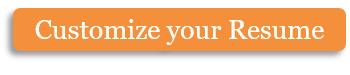 British Columbia 2013 Regional Cancer Report